Middle East Photograph Preservation InitiativeCall for Applications Fall/Winter 2019/2020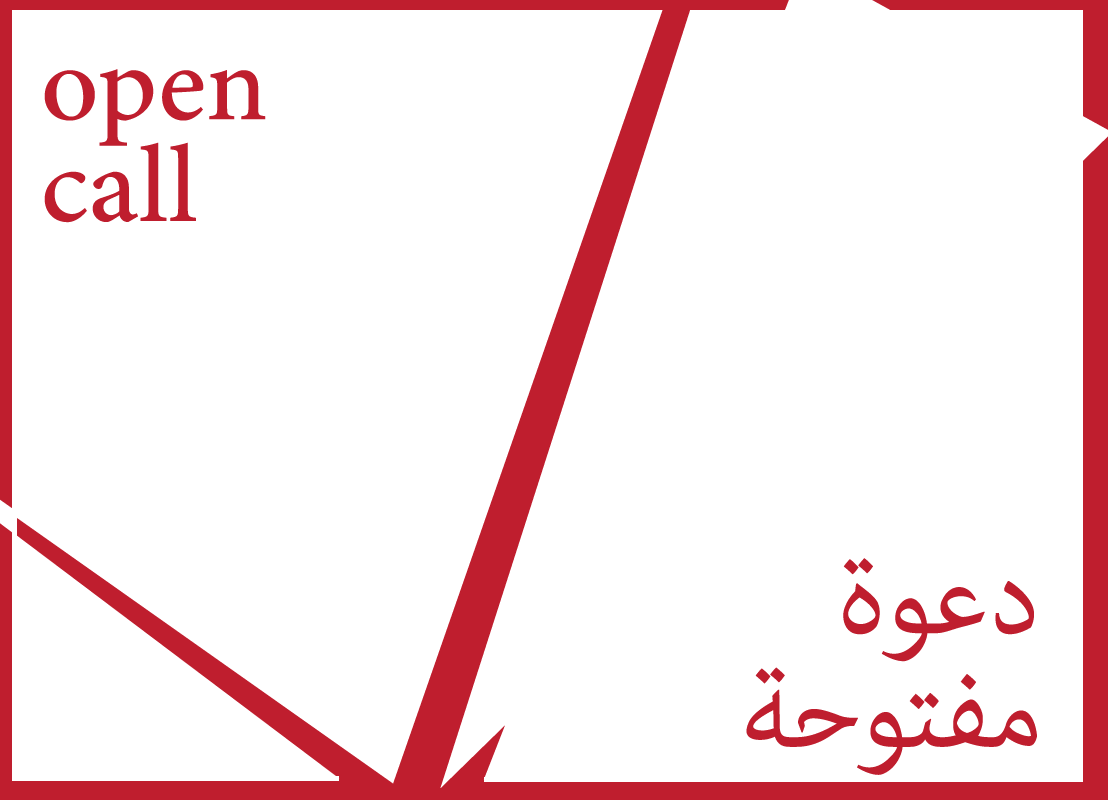 The Middle Photograph Preservation Initiative is seeking grant applications from its Alumni to address photograph preservation in the Middle East, Turkey and Iran. Submitted projects proposals to focus on studying and/or improving the preservation of photographic collections, digitization of photographs, accessibility, and care of photographs. With a unique focus on photographic preservation, this open call encourages applications with engaging formats ranging from workshops, podcasts, research papers, talks, and video tutorials.A sum of USD2000/- will be awarded per winning project. A total of 3 projects will be selected by a panel of MEPPI Partners. 
Click here to know more about the Middle East Photograph Preservation Initiative. Key DatesAnticipated date for announcing the recipients and awarded projects is December 10, 2019.Application deadline is November 10, 2019 at 23:59 Beirut time (GMT +3).Eligibility CriteriaGrant applicant to be a MEPPI Alumni, observers included.Application to be endorsed by the applicant’s institution.Project to be produced in the Middle East, Turkey, & Iran.Jury PanelKathleen Dardes, Head, Collections, The Getty Conservation InstituteDebra Hess Norris, Chair and Professor of Photograph Conservation, Department of Art Conservation, University of DelawareNora Kennedy, Sherman Fairchild Conservator in Charge, Metropolitan Museum of Art Marc Mouarkech, Director, Arab Image FoundationRawad Isaiah J. Bou Malhab, Project Manager, Middle East Photograph Preservation InitiativeApplicant Information

Full name of applicant (First Name, Last Name)
- 

Address (City, Country)
- 

Phone number (with international dialing code)
-

Email address
-

Name of institution (please specify if you’re currently unemployed or working as a freelancer)-

Current role at your institution (please specify if you’re currently unemployed)
-
Which MEPPI workshop(s) you participated in? (please tick mark) Phase 1 // Pilot Project, Beirut, 2009
 Phase 2 // Beirut 2011, Rabat 2012
 Phase 2 // Abu Dhabi 2012, Istanbul 2013
 Phase 2 // Amman 2014 
 Phase 3 // Beirut 2015 
 Phase 3 // Rabat 2016 
 Phase 3 // Beirut 2016 
 Phase 3 // Beirut 2017 
 MEPPI Extended // Beirut 2018  None

Project Information
Project title
-
Project type (text, audio, video, image)
-Project format (research, survey, workshop, presentation, publication, video tutorial, podcast, exhibition, etc.)
-
Project abstract (please explain your project idea and submit any material that could support your proposal)
-




Please address any questions to:

Rawad Isaiah J. Bou Malhab
MEPPI Project Manager
Rawad.boumalhab@fai.org.lbT +961 81 801 558 